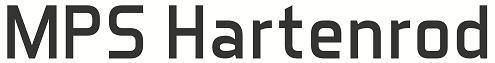 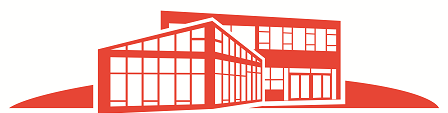 Grund-, Haupt- und Realschule mit Förderstufe des Landkreises Marburg-Biedenkopf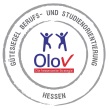  02776/204    02776/911310___________________________________________________________________________________________________________________________________________________________Hygieneplan für Schülerinnen und Schüler, Lehrkräfte und FachpersonalPersönliche Hygienemaßnahmen vor dem täglichen SchulbesuchSobald Krankheitszeichen (Fieber ab 38 Grad, trockener Husten - der nicht durch chronische Grunderkrankungen verursacht wurde, Verlust des Geschmacks- oder Geruchssinns) auftreten, auf keinen Fall zum Unterricht kommen. Möglichst zeitnah telefonischen Kontakt mit einer Arztpraxis aufnehmen. (siehe die vom Hessischen Kultusministerium herausgegebene Hinweise zum Umgang mit Krankheits- und Erkältungssymptomen bei Kindern und Jugendlichen in Schulen)Auf dem Schulweg mindestens 1,50 Meter Abstand zu anderen Personen halten.Nicht mit den Händen ins Gesicht fassen.Öffentlich zugängliche Gegenstände (z.B. Türklinken, Geländer) möglichst nicht mit der vollen Hand anfassen, ggf. den Ellenbogen benutzen.In die Armbeuge husten und niesen, dabei am besten von anderen Personen wegdrehen. Im Schulbus oder in Bereichen, in denen der Sicherheitsabstand nicht eingehalten werden kann, einen Mund-Nasen-Schutz* tragen. Um die optimale Einhaltung des Sicherheitsabstandes auch im Bus zu gewährleisten, Doppelsitze, falls möglich, nur einfach besetzen. Schulische Hygienemaßnahmen vor dem täglichen SchulbesuchDie Räume im Gebäude werden laut Hygienevorschriften gereinigt.Die Schüler sind festen Klassenräumen, Eingangs-, Pausen- und Toilettenbereichen zugeteilt. In den Klassenräumen sind feste Sitzplätze zugeteilt. Die Eingangstüren und Klassenzimmertüren stehen bei Ankunft der Schülerinnen und Schüler offen. Die Klassen 1-4 gehen zu Beginn des Schultages gleich in das Schulgebäude und dort in ihren Klassenraum.Vorgeschriebene Markierungen und Hinweisschilder sind für alle gut sichtbar angebracht. Es stehen Räume zur Verfügung, die stoßgelüftet werden können.Mund-Nasen-Schutz ist vorhanden, so dass dieser ggf. zur Verfügung gestellt werden kann.Handdesinfektionsmittel wird für den Bedarfsfall zur Verfügung gestellt.An den Waschbecken stehen ausreichend Seife und Papierhandtücher zur Verfügung.Persönliche Hygienemaßnahmen während des SchulvormittagsDie Beschulung erfolgt in Teilgruppen von bis zu 15 Schülerinnen und Schüler pro Klasse.Nach Ankunft werden zugewiesene Eingänge und vorgeschrieben Wege genutzt, alle Schülerinnen und Schüler gehen unmittelbar in ihre Klassenzimmer.Generell nach Betreten des Klassenzimmers die Hände gründlich für 20-30 Sekunden mit Seife waschen.Wenn möglich, mindestens 1,50 m Abstand zu anderen Personen halten.Nicht mit den Händen ins Gesicht fassen.Öffentlich zugängliche Gegenstände (z.B. Türklinken, Geländer) möglichst nicht mit der vollen Hand anfassen, ggf. den Ellenbogen benutzen.In die Armbeuge husten und niesen, dabei am besten von anderen Personen wegdrehen. Außerhalb des Klassenraumes einen Mund-Nasen-Schutz* tragen. Man bleibt während des Unterrichts am zugewiesenen Platz sitzen und verlässt diesen erst nach Genehmigung durch die Lehrkraft. Die Toilettenräume werden nur von einer Person aufgesucht. Sollten die Räumlichkeiten der Toilette bereits von einer anderen Person aufgesucht sein, wartet man mit ausreichendem Sicherheitsabstand vor dem Eingang der Toilette. Essen und Getränke werden nicht an Mitschüler weitergegeben.Sollte man Krankheitssymptome verspüren, sofort die Lehrkraft/Schulleitung benachrichtigen.Schulische Hygienemaßnahmen während des SchulvormittagsAbstandsregelungen und Hygienevorschriften werden von den Lehrkräften überwacht.Die Cafeteria ist in der Mittagspause geöffnet, der Trinkbrunnen ist außer Betrieb. Das Essen wird vorbestellt.Festgelegte Essens- und Trinkpausen werden im Unterricht eingerichtet.Die Räumlichkeiten werden lt. Hygienevorschriften gereinigt.In jeder Unterrichtsstunde erfolgt Stoßlüften und eine Maskenpause. Im Musikunterricht wird nicht gesungen, Blasinstrumente werden nicht durch SchülerInnen genutzt. Sollte eine Schülerin/ein Schüler Krankheitssymptome aufweisen, erfolgt eine Separierung im Krankenzimmer. Die Eltern werden informiert. Die Vorstellung bei einem Arzt oder die Kontaktaufnahme mit dem kassenärztlichen Bereitschaftsdienst unter der Telefonnummer 116 117 wird empfohlen. Betroffene SchülerInnen dürfen erst wieder in den Präsenzunterricht zurückkehren, wenn die Bescheinigung eines Arztes oder des Gesundheitsamtes vorliegt, dass eine Untersuchung erfolgt ist und ein Verdachtsfall ausgeschlossen ist.*Das RKI verordnet ein generelles Tragen eines Mund-Nasen-Schutzes ab Klasse 1. Das darf aber nicht dazu führen, dass die vorgegebenen Abstandsregelungen unterschritten werden. Trotz Maske sind die gängigen Hygienevorschriften unbedingt einzuhalten. Masken sollen täglich mehrfach gewechselt und ggf. mindestens einmal pro Tag desinfiziert werden. Im Unterricht ist das Tragen von Masken nicht erforderlich. Stand: 15.02.2021